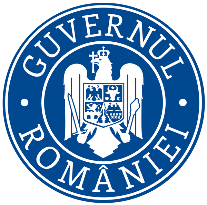 Ministerul Mediului, Apelor și Pădurilor        Agenţia Naţională pentru Protecţia MediuluiD                                                                    DECIZIA ETAPEI DE ÎNCADRARE - proiect din 12 NOIEMBRIE 2019Ca urmare a solicitării de emitere a acordului de mediu adresată de CONSILIUL JUDEȚEAN BISTRIȚA-NĂSĂUD, din municipiul Bistrița, Piața Petru Rareș, nr. 1, județul Bistriţa-Năsăud, înregistrată la Agenţia pentru  Protecţia Mediului Bistriţa-Năsăud cu nr. 3070/8.03.2019, ultima completare cu nr. 13666/12.11.2019, în baza Legii nr. 292/2018 privind evaluarea impactului anumitor proiecte publice și private asupra mediului şi a Ordonanţei de Urgenţă a Guvernului nr. 57/2007 privind regimul ariilor naturale protejate, conservarea habitatelor naturale, a florei şi faunei sălbatice, aprobată cu modificări prin Legea nr. 49/2011, cu modificările și completările ulterioare,Agenţia pentru Protecţia Mediului Bistriţa-Năsăud decide, ca urmare a consultărilor desfăşurate în cadrul şedinţei Comisiei de Analiză Tehnică din data de 30.10.2019, că proiectul ”PNDL – Pod pe DJ 172 K km 4+365 Reteag, judeţul Bistriţa-Năsăud”, propus a fi amplasat în localitatea Braniştea, extravilan, comuna Braniştea, județul Bistriţa-Năsăud, nu se supune evaluării impactului asupra mediului. Justificarea prezentei decizii:I. Motivele pe baza cărora s-a stabilit necesitatea neefectuării evaluării impactului asupra mediului sunt următoarele: - proiectul intră sub incidenţa Legii nr. 292/2018 privind evaluarea impactului anumitor proiecte publice şi private asupra mediului, fiind încadrat în anexa nr. 2, la punctul 10, lit. c)construcţia drumurilor, porturilor şi instalaţiilor portuare, inclusiv a porturilor de pescuit, altele decât cele prevăzute în anexa nr. 1;- proiectul propus intră sub incidența art. 28 din Ordonanța de urgență a Guvernului nr. 57/2007 privind regimul ariilor naturale protejate, conservarea habitatelor naturale, a florei și faunei sălbatice, aprobată cu modificări și completări prin Legea nr. 49/2011, cu modificările și completările ulterioare, amplasamentul acestuia fiind situat în ROSCI0437 Someşul Mare între Mica şi Beclean, - proiectul propus intră sub incidența prevederilor art. 48 și 54 din Legea apelor nr. 107/1996, cu modificările și completările ulterioare,1. Caracteristicile proiectului:a) dimensiunea și concepția întregului proiect :Terenul pe care urmează a fi realizată investiţia este proprietatea comunei Braniştea. Suprafaţa amplasamentului este S = 4112 m2 din care suprafaţa ocupată de construcţii este de 2513 m2 (pile = 19 m2, culei, sferturi de con si aripi =177 m2, şi rampele de acces la pod şi bretelele de legatură=2317 m2), fără construcţii = 1599 m2.- prin proiect se propun următoarele:a) realizare pod peste râul Somesul Mare cu următoarele caracteristici:- lățimea totală a podului - 10,90 m , lățimea părții carosabile - 7,80 m; - lățimea trotuarului -  2x1,20 m; 					 - lungimea totală a podului – 94,30 m; - se vor monta 2 pilele la mijlocul podului fundate indirect prin intermediul unui radier cu 6 piloţi cu Φ 1080 mm din beton C20/25 având fisa de 14.00 m.- pentru susţinerea secţiunii transversale se vor monta 8 grinzi cu armatură preîntinsă, simplu rezemate din beton precomprimat, cu trei deschideri de 29,30 m şi lungimea  şi 30,0 m, 	- peste grinzile prefabricate se va turna o placă de suprabetonare din beton C30/37 având grosimea de 20 cm;- peste placa de suprabetonare se va aşterne o hidroizolaţie performantă cu protecţie încorporată peste care se vor aşterne două straturi din mixtură asfaltică MAS16 (2x5cm);- se vor monta borduri din beton vibropresat la limita părţii carosabile având dimensiunile (20x25), acestea se vor dispune pe un pat de mortar;- în lungul trotuarului se vor dispune 3 tuburi din PVC Φ 110 mm pentru trecerea reţelelor de utilităţi;- între grinda parapetului şi bordura prefabricată se va turna beton de egalizare C12/15 peste care se va aşterne un strat de uzură din mixtura asfalticaă BA8 4 cm;- la limitele părţii carosabile se vor monta parapeţi metalici de siguranţă tip H2, iar pe grinda parapetului adiacent trotuarului se va monta parapete metalic pietonal;- podul în secţiune transversală se va amenaja cu o panta de 2,50%, aceasta se va realiza cu ajutorul cuzineţilor din beton armat C25/30 de înălţimi diferite;- realizare piloţi şi fundaţii pentru pila, culei, aripi şi sferturi de con.Accesul macaralelor pentru montajul grinzilor în albie se va face de pe maluri, pentru care se vor realiza următoarele lucrări: devierea apei râului spre mal cu batardouri, ce se vor monta cu ajutorul macaralei de pe mal; în spatele lor se va executa pe o lăţime de 6 m şi pe lungimea de cca 50 m drum de acces provizoriu în albie  şi insulă de dimensiuni în plan 10x8 m folosită pentru execuţia unei pile. Lucrările în albia minoră se vor desfăşura "în uscat".   Se vor executa piloţii din beton armat pentru pile, utilizând utilaj de foraj cu şnec şi tubaj, pe şenile, amplasat pe insula din albie; tubajul împiedică tulburarea apei şi dispersia în apă a betonului din care se vor executa piloţii. Se va executa radierul pilei, din beton armat, peste piloti. 	 Aceleasi operatii vor fi realizate de pe mal pentru execuţia radierului şi piloţilor pentru culei şi aripile de pe malul stâng.	Fundatiile directe din beton de pe malul drept ale culeei şi sferturilor de con vor fi executate în uscat, cu excavatorul.- culeea Branişte cu elevaţia din beton armat C25/30 fundată indirect prin intermediul unui radier cu 5 piloţi Φ 1080 mm din beton C20/25 având fisa de 14.00m.- culeea Reteag cu elevaţia din beton armat C25/30 fundată direct 2 pile la mijlocul podului fundate indirect prin prin intermediul unui radier cu 6 piloţi Φ 1080 mm din beton C20/25 având fisa de 14.00m.- b) se vor amenaja apărări de mal, racordari cu terasamentele- malul stâng se va proteja cu aripi din beton armat cu L=5,40 m în amonte şi  în aval de pod; acestea se vor funda în mal, indirect prin intermediul a doi piloţi Φ 1080mm din beton având fisa de 14,00 m- malul drept se va amenaja pe lungimea de 4,7 m în amonte şi în aval de 22,7 m, de la sferturile de con, taluzare şi racordare la cota terenului; lucrările constau în  umpluturi cu materiale locale (din excavaţiile de la culei), aşternere de pământ vegetal însămânţat artificial şi plantare de arbori cu funcţie de stabilizare (Salix alba si Populus nigra); se vor executa lucrări cu sferturi de con pereate cu beton, prevăzute la capete cu caşiuri pe ambele părţi şi scară de acces în zona trotuarului.- se va recalibrare albia râului pe malul drept pe o lungime de 50 m în amonte şi aval de pod.c) se vor amenaja 3 bretele de acces la pod şi rampele de acces la pod:- pe malul drept al Someşului Mare sunt două bretele care pleacă din DJ172K la km 4+240; breteaua ce pleacă de pe partea stângă a drumului judetean DJ172K care asigură accesul la staţia de pompare existentă, cu lungime de 33,75 m, lăţime de 4,0 m şi 2 acostamente de 0,5 m şi sistemul rutier pe partea carosabilă de 4 cm strat de uzură, 6 cm strat de legătură, 25 cm piatră spartă, 30 cm strat de balast şi acostamente din circa 50 cm balast şi 15 cm strat din piatră spartă;- breteaua  ce pleacă de pe partea dreaptă a drumului judetean DJ172K asigură accesul la drumul de exploatatie existent, cu lungimea de 74,30 m, lăţime de 4,0 m şi 2 acostamente de 0,5 m şi sistemul rutier pe partea carosabilă de 4 cm strat de uzură, 6 cm strat de legătură, 25 cm piatră spartă, 30 cm strat de balast şi acostamente din circa 50 cm balast şi 15 cm strat din piatră spartă;- pe malul stâng al Someşului Mare, breteaua de la km 4+380 de pe partea dreapta a drumului judetean DJ172K , asigura accesul spre un drum de exploatare existent, având lungimea de 61,83 m, lăţime variabilă de minim 6,50 m şi 2 acostamente de 0,75 m şi sistemul rutier pe partea carosabilă de 4 cm strat de uzură, 6 cm strat de legătură, 25 cm piatră spartă, 30 cm strat de balast şi acostamente din circa 50 cm balast şi 15 cm strat din piatră spartă;- organizarea de șantier: presupune balastarea unei platforme pietruite, împrejmuită cu gard din plasă de sârmă, pentru montarea unor containere cu rol de vestiare şi depozit materiale, precum şi montarea unei toalete ecologice; acestea se vor desființa la sfârșitul lucrărilor și terenul se va aduce la forma inițială; lucrările nu vor afecta condițiile de mediu din zonă pe perioada execuției și de exploatare;- organizarea de şantier se va amenaja astfel încât să nu aducă prejudicii mediului natural; în timpul realizării lucrărilor, constructorul va asigura protecţia mediului şi condiţiile de securitate a muncii pentru muncitorii din şantier:- amenajarea spţiilor pentru depozitarea temporară a materialelor;- amenajarea spaţiilor pentru staţionarea utilajelor şi mijloacelor de transport;- acoperirea materialelor pulverulente sau udarea acestora;- stocarea temporara şi colectarea deşeurilor în containere etanşe depozitate în locuri special amenajate; eliminarea acestora de pe amplasament se va realiza numai cu mijloace de transport adecvate, prin intermediul firmelor specializate;- organizarea de şantier se va amenaja în afara sitului Natura 2000 ROSCIO437 Someşul Mare între Mica şi Beclean;b) cumularea cu alte proiecte existente si/sau aprobate: - în vecinatatea amplasamentului proiectului analizat este prevăzut proiectul de modernizare a drumului judeţean DJ172K (podul va uni cele două troansoane ale drumului) şi proiectul “Extindere amenajare piscicolă prin comasare/ extindere amenajări reglementate anterior”, limita estică este la cca 500 aflat în faza de realizare. - pe direcţia nord-vest, la cca 350 m se află o staţie de sortare-spălare-concasare şi la cca 400 m perimetrul de pe care se exploatează agregate minerale.- cu proiectul de modernizare a drumului judeţean DJ172K, investiţia propusă este în relaţie directă, podul propus care va asigura accesul spre localităţile şi proprietăţile din zona drumului judeţean în condiţii de siguranţă şi confort.- sursele de pulberi și gaze de ardere sunt surse în mișcare; distanța dintre amplasamentul analizat si obiectivele mentionate permite sedimentarea pulberilor și dispersarea gazelor de eșapament fără a exista riscul apariției unor zone de concentrare a poluanților; - proiectul are un efect cumulativ cu aceste proiecte şi activităţi, dar prin respectarea măsurilor impuse și etapizarea lucrărilor în zona ariei naturale protejate acesta nu este unul semnificativ;c) utilizarea resurselor naturale, in special a solului, a terenurilor, a apei si a biodiversității: - în etapa de construcţie a podului, bretelelor şi apărărilor de mal se vor folosi următoarele tipuri de materiale, specifice acestei activităţi: balast, piatră spartă, beton şi beton asfaltic, geotextil, grinzi prefabricate, pământ vegetal, etc; - materialele vor fi procurate de la furnizori autorizați;- resursele naturale folosite nu vor fi extrase din aria naturală protejată;- proiectul nu prevede defrișări și/sau degajări de arbori;- asociațiile vegetale prezente pe amplasamentul proiectului și în imediata vecinătatea acestuia sunt edificate de specii de plante cu valoare conservativă redusă, caracteristice fitocenozelor semnificativ degradate din punct de vedere antropic;- după finalizarea lucrărilor învelișul vegetal afectat va fi renaturat, evitându-se sub orice formă însămânțarea de plante de proveniență alohtonă;- nu se asigură utilități hidroedilitare pentru realizarea proiectului propus; Utilităţi:- nu necesită utilități hidroedilitare; apa potabilă pentru muncitori va fi asigurată cu apă îmbuteliată;- pentru apele uzate de la organizarea de șantier se vor amenaja toalete ecologice, care se vor vidanja periodic;d) cantitatea şi tipurile de deşeuri generate/gestionate: În perioada de implementare a proiectului vor rezulta deşeuri de materiale de construcţie şi deșeuri menajere de la personalul angajat, care se vor colecta selectiv şi se vor gestiona conform prevederilor legale în vigoare.- amestec de arbuşti, ierburi, rădăcini şi pământ vegetal rezultat la curăţarea terenului cod 20 02 01 – 12 m3, se va evacua din cadrul şantierului într-o zonă indicată de către beneficiar împreună cu autorităţile locale;- pământ şi pietre din excavatii cod 17 05 04 -  cca 3.000 m3 va fi utilizat ca material de umplutură;-ambalaj PET (de la apa potabilă) cod 15 01 02 –cca 2 kg/lună flacoanele se vor colecta în big-bag şi se vor valorifica la agent economic;- nisip şi pământ contaminat cu produse petroliere cod 17 05 03* - pot rezulta numai în cazul pierderilor accidentale, nu se pot estima cantitativ se vor depozita în container metalic şi vor fi evacuate de agent economic specializat; - deşeurile menajere cod 20 03 01 cca 2 m3/lună se vor colecta în pubelă şi vor fi eliminate de firma de salubrizare.Deșeuri periculoase: în etapa de construcţie nu vor rezulta deşeuri periculoase, deoarece ca şi substanţe periculoase se vor utiliza doar carburanţii sau lubrifianţii conţinuţi în rezervoarele utilajelor implicate în etapele de construcţie.Toate categoriile de deșeuri generate vor fi colectate selectiv, depozitate temporar în locațiile organizărilor de șantier și valorificate/eliminate prin relații contractuale cu societăți specializate.Gestionarea deșeurilor se va face cu respectarea strictă a prevederilor Legii nr. 211/2011 privind regimul deşeurilor, cu modificările şi completările ulterioare.Eventualele deşeuri de la scurgeri accidentale de produse petroliere în zona amplasamentului,  pentru colectarea cărora sunt prevăzute materiale pentru neutralizarea lor şi recipiente etanşe pentru colectarea materialelor absorbante impregnate (orice fel de scurgeri accidentale) vor fi izolate şi tratate cu produşi de descompunere/neutralizare a hidrocarburilor ÷ de tipul Petrolsynth; în zona fronturilor de lucru va exista o prelată pentru tratarea solului impregnat şi un recipient etanş pentru recuperarea resturilor scurse de hidrocarburi sau a solurilor afectate.	e) poluarea şi alte efecte negative: Factorul de mediu AER:- în timpul realizării proiectului, posibilele surse de poluare ale aerului sunt reprezentate de praful rezultat din cauza utilajelor auto folosite la modernizarea drumului cât şi gazele de eşapament rezultate de la aceste utilaje;- praful care poate să apară în timpul execuţiei se va stopa prin întreţinerea corespunzătoare a şantierului şi prin udarea permanentă a straturilor de balast şi piatră spartă, udare care este necesară inclusiv la compactarea acestora.- noxele evacuate în atmosferă sunt gazele de eşapament de la maşini şi utilaje; - maşinile şi utilajele vor fi verificate periodic prin unităţi de service auto, fiind admise în circulaţie doar cele corespunzătoare normelor în vigoare;Factorul de mediu “APĂ” va fi afectat în faza de construcţie a obiectelor prevăzute în proiect a fi executate în albia minoră.  Construcţia pilelor (Spile = 19 m2 în patul albiei) se va face “în uscat”. În albia minoră, temporar vor fi realizate un drum şi o insulă care să permită accesul utilajelor la amplasamentul pilelor. Secţiunea de scurgere a apei se va reduce pe perioada lucrărilor în albia minoră, cursul de apă va fi deviat cu batordouri (în spatele lor se construieste drumul în insulă), lăţimea râului va fi de cca 20 m. După decofrarea pilelor insula şi drumul de acces sunt dezafectate, materialul (piatra spartă şi balastrul) se recuperează din albia minoră. În albia minoră rămân pilele a caror elevaţie au lăţimea totală 3,04 m. Secţiunea de curgere a apei se va reduce faţă de lăţimea initială cu valoarea lăţimii elevaţiilor, acestea nu bareaza cursul de apă şi nu vor modifica regimul de curgere. Pe perioada realizarii obiectelor prevazute în proiect sursele de poluare vor fi:- lucrările de constructie in albia minora;- lucrările de amenajare mal. 	În perioada lucrărilor se vor antrena materialele dislocate ducând la creşterea cantităţii de materii în suspensie din apă – creşte turbiditatea apei. Particulele solide din materialul aluvionar dislocat sunt antrenate de către apa râului. Materialul aluvionar este reprezentat de nisipuri şi pietrişuri (cu densitatea mai mare decat apa) aflate în componenţa patului răului şi a malurilor. Dimensiunea particulelor este mare, energia turbulentă nu reuşeşte să le menţină în suspensie şi ele se indreaptă către fundul albiei unde sunt transportate prin acţiunea forţelor hidrodinamice – particule se rostogolesc şi alunecă unele peste celelalte. Lucrarile proiectate (umpluturi de material granular - balast sau piatră spartă, betoane, pereuri, etc.) folosesc materiale inerte, nepericuloase din punct de vedere al poluării apelor. Lucrarile de pe mal pot modifica accidental calitatea apei prin manevrarea necorespunzatoare a pământului, acesta ajungând în apa râului. În această situaţie local va creşterea turbiditatea.La aceasta dată sursele de poluare a apei râului sunt barca metalică şi vadul. În perioada funcţionării podului 	După realizarea investiţiei sursele de poluare a apei râului Someşul Mare în zona lucrărilor vor dispărea.Factorul de mediu SOL:- în perioada de execuţie, sursele de poluare a solului pot fi cele provenite de la traficul de utilaje şi vehicule grele desfăşurat, prin pierderi accidentale de ulei sau combustibil, de la manipularea unor substanţe potenţial poluatoare (carburanţi, solvenţi, bitum etc.);- în cazul producerii unor pierderi accidentale de ulei sau combustibil se vor utiliza materiale absorbante;Motorina se va aproviziona cu autoutilitara, în container tipizat prevăzut cu pompă de distribuţie şi cuvă de reţentie a eventualelor pierderi de motorină. Operaţia de alimentare cu carburanţi se va executa respectând instrucţiunile de utilizare a pompei de alimentare.Nu se va face schimbul de ulei în organizarea de şantier sau la punctele de lucru. Schimbul de ulei se va face la agenţi economici specializaţi care vor prelua uleiul uzat şi filtrele de ulei când va fi cazul. 							În cazul unor pierderi accidentale de produse petroliere se va interveni cu materiale absorbante pentru impiedicarea poluării solului. Materialul contaminat va fi colectat si depozitat in container metalic.Factorul de mediu ZGOMOT ŞI VIBRAŢII:- sursele de zgomot şi vibraţii vor fi maşinile şi utilajele utilizate pentru modernizarea drumului şi circulaţia mijloacelor de transport după finalizarea lucrărilor;- sursele de zgomot specifice care se manifestă în timpul execuţiei lucrării vor dispărea odată cu închiderea şantierului, de asemenea, prin refacerea carosabilului, zgomotul produs de circulaţie, prin îmbunătăţirea planeităţii drumului, se va diminua considerabil;- organizarea de şantier va fi amplasată înafara ariei naturale protejate ROSCI0437 Someșul Mare între Mica și Beclean, pe un amplasament pus la dispoziţie de către beneficiar;- în structura lucrărilor nu se introduce elemente care produc radiații, materialele utilizate la lucrări vor fi conform standardelor sau vor avea agremente tehnice valabile.  f) riscurile de accidente majore și/sau dezastre relevante pentru proiectul în cauză, inclusiv cele cauzate de schimbările climatice, conform informațiilor științifice: - substanțele periculoase sunt reprezentate de motorină și benzină, utilizate ca și carburant pentru utilaje;- depozitarea substanțelor periculoase se va face în locuri speciale; nu se vor realiza depozite de combustibil pe amplasament; - alimentarea cu carburanți a utilajelor şi mijloacelor de transport se va asigura din afara şantierului, transportul carburanţilor efectuându-se cu cisterne auto, ori de câte ori va fi necesar. În zonele punctelor de lucru nu vor fi depozitați carburanți. - alimentarea cu carburanţi a mijloacelor auto se va face la staţii de distribuţie autorizate, iar lucrările de întreţinere şi reparaţii se vor face în ateliere specializate;- motorina necesară pentru utilajele tehnologice se va aproviziona pe măsura consumului, în funcţie de necesarul zilnic.g) riscurile pentru sănătatea umană (de ex., din cauza contaminării apei sau a poluării atmosferice): distanţa faţă de cele mai apropiate localităţi Braniştea şi Reteag este de 800 m, respectiv 1km, populaţia nu va fi afectată de lucrările desfăşurate strict pe amplasament. În ceea ce priveşte populaţia aflată pe traseul mijloacelor de transport care vor face aprovizionarea cu materii prime şi materiale există probabilitatea manifestării unui impact indirect, limitat în timp (pe durata deplasării) nesemnificativ datorat zgomotului şi gazelor de esapament. În perioada de execuţie a lucrărilor de construire a podului prin cele două localităţi vor trece mijloacele de transport cu materiale şi muncitori. Activitatea se va desfăşura numai pe timpul zilei, nu este afectată perioada de odihnă. Poluanţii emişi nu au caracter cumulativ, sunt din surse mobile, dispersia lor se face pe măsura deplasării. Impactul manifestat asupra populaţiei in perioada de realizare a lucrarilor de modernizare va fi direct, negativ nesemnificativ, limitat in timp strict pe perioada desfăşurării lucrărilor şi de magnitudine redusă. După realizarea proiectului impactul asupra populaţiei va fi pozitiv prin realizarea unei căi de comunicare facilă şi sigură peste râul Someşul Mare .Lucrările proiectului vor conduce la îmbunătățirea situației sociale și economice a locuitorilor din zonă, asigurându-le accesul facil și permanent la zonele de interes local.Proiectul nu va avea un impact negativ asupra sănătății umane.2. Amplasarea proiectelor: 2.1 utilizarea actuală şi aprobată a terenurilor: - conform Certificatului de Urbanism nr. 9 din 28.02.2019, emis de către Primăria Braniştea, terenul se află pe domeniul public al comunei, situat în extravilan;2.2 bogăţia, disponibilitatea, calitatea şi capacitatea de regenerare relative ale resurselor naturale, inclusiv solul, terenurile, apa şi biodiversitatea, din zonă şi din subteranul acesteia: - proiectul nu prevede exploatarea resurselor naturale; implementarea proiectului necesită nisip, piatră spartă, balastru, materii prime ce se vor aproviziona de la agenţi economici autorizaţi. Materialul din excavaţii se va reutiliza ca material de umplutură.2.3 capacitatea de absorbţie a mediului natural, acordându-se o atenţie specială următoarelor zone:a) zone umede, zone riverane, guri ale râurilor: se vor amenaja apărări de mal, racordari cu terasamentele :- malul stâng se va proteja cu aripi din beton armat cu L=5,40 m în amonte şi  în aval de pod; acestea se vor funda în mal, indirect prin intermediul a doi piloţi Φ 1080mm din beton având fisa de 14,00 m- malul drept se va amenaja pe lungimea de 4,7 m în amonte şi în aval de 22,7 m, de la sferturile de con, taluzare şi racordare la cota terenului; lucrările constau în  umpluturi cu materiale locale (din excavaţiile de la culei), aşternere de pământ vegetal însămânţat artificial şi plantare de arbori cu funcţie de stabilizare (Salix alba si Populus nigra); se vor executa lucrări cu sferturi de con pereate cu beton, prevăzute la capete cu caşiuri pe ambele părţi şi scară de acces în zona trotuarului.- se va recalibrare albi râului pe malul drept pe o lungime de 50 m în amonte şi aval de pod.- realizare piloţi şi fundaţii pentru pila, culei, aripi şi sferturi de con	;Accesul macaralelor pentru montajul grinzilor în albie se va face de pe maluri, pentru care se vor realiza următoarele lucrări: devierea apei râului spre mal cu batardouri, ce se vor monta cu ajutorul macaralei de pe mal; în spatele lor se va executa pe o lăţime de 6 m şi pe lungimea de cca 50 m drum de acces provizoriu în albie  şi insulă de dimensiuni în plan 10x8 m folosită pentru executţa unei pile.Lucrările în albia minoră se vor desfăşura "în uscat",   Se vor executa piloţii din beton armat pentru pile, utilizând utilaj de foraj cu şnec şi tubaj, pe şenile, amplasat pe insula din albie; tubajul împiedică tulburarea apei şi dispersia în apă a betonului din care se vor executa piloţii. Se va executa radierul pilei, din beton armat, peste piloti.b) zone costiere şi mediul marin: proiectul nu este amplasat în zonă costieră sau mediu marin;c) zonele montane şi forestiere: proiectul nu se află amplasat în zonă montană sau costieră;d) arii naturale protejate de interes naţional, comunitar, internaţional: proiectul se va implementa parțial pe limita și în vecinătatea ariei naturale protejate - sit Natura 2000 ROSCI0437 Someșul Mare între Mica și Beclean;e) zone clasificate sau protejate conform legislaţiei în vigoare: situri Natura 2000 desemnate în conformitate cu legislaţia privind regimul ariilor naturale protejate, conservarea habitatelor naturale, a florei şi faunei sălbatice; zonele prevăzute de legislaţia privind aprobarea Planului de amenajare a teritoriului naţional - Secţiunea a III-a - zone protejate, zonele de protecţie instituite conform prevederilor legislaţiei din domeniul apelor, precum şi a celei privind caracterul şi mărimea zonelor de protecţie sanitară şi hidrogeologică: proiectul se va implementa parețial în aria naturală protejată - sit Natura 2000 ROSCI0437 Someșul Mare între Mica și Beclean și în imediata vecinătate a acsteia. ROSCI0437 Someșul Mare între Mica și Beclean a fost declarat arie naturală protejată pentru protejarea: habitatul: 92A0 -  Zăvoi cu Salix alba și Populus alba, amfibianul: triton comun transilvănean (Triturus vulgaris ampelensis), peștii: aun (Aspius aspius), moioaga (Barbus meridionalis), boarcă (Rhodeus seiceus amarus), porcușor de nisip (Gobio albipinnatus), petroc (Gobio kessleri), chetrar (Gobio uranoscopus), dunărița (Sabanejewia aurata), de asemenea fiind important pentru mamiferul: vidră (Lutra lutra).- proiectul deține avizul favorabil eliberat cu condiții, al Agenției Naționale pentru Arii Naturale Protejate nr.862/14.10.2019, în a cărei responsabilitate intră  administrarea ariei naturale protejate.Toate lucrările prevăzute se desfăşoară în zona ariei naturale protejate.f) zonele în care au existat deja cazuri de nerespectare a standardelor de calitate a mediului prevăzute de legislaţia naţională şi la nivelul Uniunii Europene şi relevante pentru proiect sau în care se consideră că există astfel de cazuri: proiectul nu este amplasat într-o astfel de zonă;g) zonele cu o densitate mare a populației:mijloacele auto pentru transportul materialelor traversează localităţi, fără a afecta negativ condiiţiile de trai ale acestora; lucrările proiectului vor conduce la îmbunătățirea situației sociale și economice a locuitorilor din zonă, asigurându-le accesul facil și permanent la zonele de interes local.h) peisaje şi situri importante din punct de vedere istoric, cultural sau arheologic: - proiectul nu este amplasat în zonă cu peisaje şi situri importante din punct de vedere istoric, cultural și arheologic.3. Tipurile și caracteristicile impactului potenţial:a) Importanța și extinderea spațială a impactului:- lucrările ce urmează a fi executate pentru realizarea proiectului, nu vor avea un impact negativ semnificativ asupra factorilor de mediu şi nu vor crea un disconfort pentru populaţie;b) Natura impactului:Impactul potenţial asupra populaţiei şi sănătaţii umane - impactul manifestat asupra populaţiei în perioada de realizare a lucrărilor va fi direct, negativ nesemnificativ, limitat în timp strict pe perioada desfăşurării lucrărilor şi de magnitudine redusă. După realizarea proiectului impactul asupra populaţiei va fi pozitiv prin realizarea unei căi de comunicare facilă şi sigură peste râul Someşul Mare.Impactul asupra calităţii aerului şi climei - în timpul execuției lucrărilor aferente acestui proiect, se va genera un impact negativ nesemnificativ, direct, dar de scurtă durată asupra factorilor de mediu, în special prin emisiile de pulberi cu conținut variat și a noxelor din funcționarea vehiculelor și utilajelor de construcție, cât și prin acțiunile directe și indirecte asupra terenului (excavații, terasamente, depozite, drumuri de acces);- tot în perioada de execuție a lucrărilor se vor înregistră nivele mai ridicate de zgomot și vibrații, concentrate în principal pe traseele mijloacelor de transport și în zona fronturilor de lucru;Impactul asupra calităţii şi regimului cantitativ al apei - în perioada de implementare a proiectului nu se va manifesta impact asupra regimului cantitativ al apei; pe porţiunea albiei cca 20 m va creşte viteza apei. Calitatea apei va fi modificată local prin creşterea cantităţii de materii în suspensie din apă, (antrenate de pe patul râului), local pe termen scurt – se va manifesta impact negativ de magnitudine redusă; lăţimea celor două pile va ocupa 3,04 m din lăţimea râului (cca 90 m).- în perioada functionării investiţiei impactul asupra apei va fi pozitiv prin încetarea traversării albiei minore de către mijloacele de transport şi utilaje agricole, Impactul asupra biodiversităţii- în perioada de implementare a proiectului va fi negativ redus, fără a avea efecte semnificative asupra speciilor cu valoare conservativa pentru care a fost declarat situl.- în perioada funcţionării investiţiei impactul va fi pozitiv datorita faptului ca dispare deranjul datorat traversării râului prin albia minoră şi prin incetarea disturbării ihtiofaunei prin traversarea râului prin vad şi cu barca.Impactul poteţial asupra solului- în perioada de construcţie a elementelor podului se va manifesta impact negativ nesemnificativ asupra solului prin lucrările de curăţare a terenului, săparea mecanizată a fundaţiilor culeelor şi pilelor, a apărarilor de mal, compactarea terenului la racordurile cu podul. Amprenta la sol a elementelor podului este redusă, terenul amplasamentului nu are valoare ridicată de utilizare.Impactul se va manifesta strict în punctele de lucru, va fi direct nesemnificativ. - pentru perioada de exploatare, se apreciază că impactul potențial asupra factorilor de mediu va fi nesemnificativ;c) Natura transfrontieră a impactului - lucrările propuse nu au efect transfrontalier. d) Intensitatea şi complexitatea impactului:- impactul potențial al proiectului propus se estimează doar la nivel local, punctual și numai pe durata execuției lucrărilor (modernizare);- în perioada de execuție, impactul negativ, generat de realizarea proiectului, va fi unul nesemnificativ, având în vedere faptul că zona vizată de lucrările propuse în proiectul este o zonă antropizată; - având în vedere că proiectul este amplasat în aria naturală protejată și a faptului că: prevede lucrări în aria naturală protejată, amplasamentul acestuia nu constituie habitat pentru speciile de interes comunitar pentru care a fost declarat situl, nu sunt prevăzute defrișări și/sau degajări de arbori din aria naturală protejată, lucrările proiectate se desfășoară în afara albiei minore a râului Someșul Mare, se estimează că impact implementării acestuia nu va fi în măsură să afecteze semnificativ integritatea ariei naturale protejate;e) Probabilitatea impactului:- este redusă, apare pe perioada de realizare a proiectului;f) Debutul, durata, frecvenţa şi reversibilitatea impactului:- este redusă, apare doar pe perioada de realizare a proiectului;g) Cumularea impactului cu impactul altor proiecte existente și/sau aprobate:- în vecinatatea amplasamentului proiectului analizat este prevăzut proiectul de modernizare a drumului judeţean DJ172K (podul va uni cele două troansoane ale drumului) şi proiectul “Extindere amenajare piscicolă prin comasare/ extindere amenajări reglementate anterior”, limita estică este la cca 500 aflat în faza de realizare. - pe direcţia nord-vest, la cca 350 m se află o staţie de sortare-spălare-concasare şi la cca 400 m perimetrul de pe care se exploatează agregate minerale.- cu proiectul de modernizare a drumului judeţean DJ172K, investiţia propusă este în relaţie directă, podul propus care va asigura accesul spre localităţile şi proprietăţile din zona drumului judeţean în condiţii de siguranţă şi confort.- sursele de pulberi și gaze de ardere sunt surse în mișcare; distanța dintre amplasamentul analizat si obiectivele mentionate permite sedimentarea pulberilor și dispersarea gazelor de eșapament fără a exista riscul apariției unor zone de concentrare a poluanților.  - proiectul are un efect cumulativ cu aceste proiecte şi activităţi, dar prin respectarea măsurilor impuse în zona ariei naturale protejate, implementarea acestuia nu este în măsură să afectează semnificativ factorii de mediu și situl Natura 2000 ROSCI0437 Someșul Mare între Mica și Beclean.h) Posibilitatea de reducere efectivă a impactului:În timpul execuţiei lucrărilor aferente proiectului se vor lua toate măsurile necesare pentru a nu fi afectat mediul înconjurător.Lucrările de execuţie vor avea loc cu respectarea condiţiilor de protecţie a mediului înconjurător. - se vor alege trasee optime pentru vehiculele ce deservesc amplasamentul şi care transportă materialele necesare; nu se va crea o infrastructură secundară care să deservească proiectul, se vor utiliza doar drumurile existente; 	- drumurile vor fi udate periodic; 	- transportul se va face acoperit; 	- folosirea utilajelor dotate cu motoare performante cu emisii reduse de noxe; 	- reducerea timpului de mers în gol a motoarelor utilajelor şi mijloacelor de transport auto;- manipularea cu atentie a utilajelor; - respectarea căilor de acces pentru utilaje; - respectarea locului de parcare şi de reparaţii pentru utilajele terasiere şi de transport; - respectarea tehnologiei de executie; - manipularea volumelor de pământ excavat numai în spaţiul destinat lucrărilor.II. Motivele pe baza cărora s-a stabilit necesitatea neefectuării evaluării adecvate sunt următoarele:- proiectul propus intră sub incidența art. 28 din Ordonanța de urgență a Guvernului nr. 57/2007 privind regimul ariilor naturale protejate, conservarea habitatelor naturale, a florei și faunei sălbatice, aprobată cu modificări și completări prin Legea nr. 49/2011, cu modificările și completările ulterioare, amplasamentul acestuia fiind situat în ROSCI0437 Someşul Mare între Mica şi Beclean, - proiectul se va implementa în aria naturală protejată - sit Natura 2000 ROSCI0437 Someșul Mare între Mica și Beclean.Proiectul este avizat favorabil de către Agenţia Naţională pentru Arii Naturale Protejate în a cărei responsabilitate intră administrarea ariei naturale protejate prin Avizul favorabil nr. 862/14.10.2019, emis cu condiţii, conform căruia:- realizarea podului va elimina trecerea prin vadul râului, va duce la reducerea cantităţilor de combustibil consumate, scurtarea timpului de tranzitare spre terenurile agricole;- conform memoriului de prezentare, implementarea proiectului nu afectează integritatea sitului Natura 2000 ROSCI0437 Someșul Mare între Mica și Beclean, impactul asupra speciilor şi habitatelor protejate pe teritoriul acestora fiimd unul nesemnificativ;- modernizarea drumului județean va duce la reducerea cantităților de combustibil consumate, scurtarea timpului de tranziție precum și creșterea siguranței traficului rutier;- implementarea proiectului nu afectează integritatea sitului Natura 2000 ROSCI0437 Someșul Mare între Mica și Beclean, impactul asupra speciilor și habitatelor protejate pe teritoriul acestora fiind unul nesemnificativ.Proiectul nu este în măsură să afecteze obiectivele de conservare ale ariei naturale protejate, deoarece:proiectul va include acţiuni de construcţie, care modifică într-o măsură nesemnificativă aria naturală protejată;proiectul nu implică stocarea, transportul, manipularea sau producerea de substanţe sau materiale care ar putea afecta speciile şi/sau habitatele de interes comunitar pentru care aria naturală protejată de interes comunitar a fost desemnată;se vor produce deşeuri solide în timpul construcţiei, funcţionării sau dezafectării care ar putea afecta speciile şi/sau habitatele de interes comunitar pentru care aria naturală protejată de interes comunitar a fost desemnată, dar prin gestionarea corespunzătoare a tuturor categoriilor de deșeuri impactul asupra obiectivelor de conservare va fi unul nesemnificativ;proiectul prevede dezvoltări conexe și poate avea un impact cumulativ cu alte proiecte propuse în zonă, dar prin etapizarea lucrărilor în zonă ariei naturale protejate și respectarea măsuri impuse, implementarea acestuia nu va fi în măsură a afecta integritatea ariei naturale protejate;suprafata amplasamentului reprezintă 0,35% din suprafaţa sitului; realizarea investiţiei nu influentează habitatul 92A0 Galerii cu Salix alba şi Populus alba, în zona amplasamentului dominante fiind speciile Rubus fruticosus şi Robinia pseudoacacia.  Din specia Salix alba se întâlnesc tufe şi exemplare individuale, cu înalţimi între 5 -7 m (9 buc). Din specia Populus alba a fost identificat un exemplar în vecinatatea staţiei de pompare a apei, lucrările din proiect nu vizează aceasta zonă.Triturus vulgaris ampelensis – proiectul nu va avea efect asupra speciei. Amplasamentul investiţiei nu prezintă  condiţii de habitat pentru specie, nu sunt prezente bălți stagnante, cu vegetație sau fără, băltoace limpezi limnocrene. Specia nu este prezentă în zona proiectului analizat.Aspius aspius, Barbus meridionalis, Gobio albipinnatus, Gobio kesseleri, Gobio uranoscopus, Rhodeus sericeus amarus, Sabanejewia aurata - în perioada desfăşurării lucrărilor este posibilă disturbarea speciilor. Această disturbare va fi generată pe o perioadă limitată de timp, aferentă construcției. Este de asteptat ca în această perioadă de timp fauna de interes comunitar să se retragă mai mult sau mai puțin, funcție de caracteristicile etologice ale fiecarei specii în parte. Aceasta retragere temporară nu va conduce la reducerea de efective populaționale şi nici la modificarea statutului de conservare al acestora la nivelul sitului Natura 2000; la finalizarea lucrărilor specia va reveni în zona afectată de lucrări. Aceasta retragere temporară nu va conduce la reducere de efective populaționale şi nici la modificarea statutului de conservare al acestora la nivelul sitului Natura 2000.Impactul direct în perioada lucrărilor va fi negativ nesemnificativ, nu va influenţa populaţia speciilor de peşti și amfibieni.Impactul direct în perioada de funcţionare a podului va fi pozitiv datorită încetării traversării râului cu barca şi a mijloacelor de transport şi a utilajelor agricole prin vad. Impactul indirect, aferent fazei de construcţie a obiectivului va fi negativ nesemnificativ.  Impactul pe termen scurt, aferent fazei de construcţie a obiectelor proiectului va fi negativ nesemnificativ.  Impact pe termen lung asupra sitului Natura 2000 ROSCIO437 Someşul Mare între Mica şi Beclean va fi pozitiv prin încetarea trecerii prin vad a utilajelor agricole şi a mijloacelor de transport.Impactul rezidual asupra sitului Natura 2000 ROSCIO437 Someşul Mare între Mica şi Beclean va fi pozitiv.Impact cumulativ datorat lucrărilor de pregătire a terenului (îndepărtarea vegetaţiei) va fi negativ, redus şi se va datora creşterii suprafeţei de teren supusă eroziunii şi reducerea suprafeţei acoperită de vegetaţie. Impact cumulativ datorat zgomotului şi vibraţiilor în perioada de implementare şi funcţionare a proiectului nu se produce, nivelul zgomotului din mai multe surse nu se cumulează; este recepţionat zgomotul cu nivelul cel mai ridicat. Utilajele care lucreaza la realizarea acestui tip de proiecte sunt similare, nivelul zgomotului generat este apropiat. Impact cumulativ datorat pulberilor și gazelor de ardere de la utilaje si mijloacele de transport-  efectele emisiilor se pot regăsi în impactul cumulativ, dar nu în mod continuu și nu cu o frecvenţă de 100 %. Asta deoarece emisiile sunt din surse difuze, supuse unei dinamici controlate de condițiile meteorologice, în cea mai mare măsură.proiectul nu afectează direct sau indirect zonele de hrănire/reproducere/migraţie și nu va determina izolarea reproductivă a unei specii de interes comunitar sau a speciilor tipice care intră în compoziţia unui habitat de interes comunitar; proiectul are influenţă directă asupra ariei naturale protejate de interes comunitar, prin emisii în aer, perturbarea prin zgomot sau lumină, dar nu sunt în măsură să afecteze semnificativ integritatea ariei naturale protejate;proiectul propus nu provoacă o deteriorare semnificativă sau o pierdere totală a unui(unor) habitat(e) natural(e) de interes comunitar, acesta nu prevede defrișări;proiectul nu va duce la o izolare reproductivă a unei specii de interes comunitar sau  a speciilor tipice care intră în compoziţia unui habitat de interes comunitar; proiectul nu implică utilizarea resurselor de care depinde diversitatea biologică.III. Motivele pe baza cărora s-a stabilit necesitatea neefectuării evaluării impactului asupra corpurilor de apă sunt următoarele:Proiectul propus intră sub incidența prevederilor art. 48 și 54 din Legea apelor nr. 107/1996, cu modificările și completările ulterioare.Prin Decizia nr. 12.069/25.06.2019 Administraţia Naţională Apele Române a stabilit că pentru proiectul propus nu este necesară elaborarea SEICA, deoarece:- dimensiunea pilelor podului peste cursul de apă Someşul Mare – corp de apă Someşul Mare-cf. Şieu-Dej cod RORW2.1_B3, ce se vor executa în albia minoră, este mică raportată la lăţimea albiei, astfel că secţiunea de curgere este îngustată pe o suprafaţă mică, neafectând regimul de curgere şi morfologia albiei,- lucrările de protecţie de mal sunt de mici dimensiuni, raportat la lungimea corpului de apă, astfel că morfologia albiei nu se modifică.Condiţii de realizare a proiectului:1. Se vor respecta prevederile O.U.G. nr. 195/2005 privind protecţia mediului, cu modificările şi completările ulterioare.2. Se vor respecta documentația tehnică, normativele și prescripțiile tehnice specifice – date, parametri – justificare a prezentei decizii.3. Nu se vor ocupa suprafețe suplimentare de teren pe perioada executării lucrărilor, materialele necesare se vor depozita pe terenul aferent proiectului.4. Pe parcursul execuţiei lucrărilor se vor lua toate măsurile pentru prevenirea poluărilor accidentale, iar la finalizarea lucrărilor se impune refacerea la starea iniţială a terenurilor afectate temporar de lucrări.5. Materialele necesare pe parcursul execuţiei lucrărilor vor fi depozitate numai în locuri special amenajate, astfel încât să se asigure protecţia factorilor de mediu. Se interzice depozitarea necontrolată a deşeurilor.6.. Se va asigura în permanenţă stocul de materiale şi dotări necesare pentru combaterea efectelor poluărilor accidentale (materiale absorbante pentru eventuale scurgeri de carburanţi, uleiuri, etc.).7. La încheierea lucrărilor se vor îndepărta atât materialele rămase neutilizate, cât şi deşeurile rezultate în timpul lucrărilor. După finalizarea lucrărilor de construcţie, pentru dezafectarea organizării de şantier se va proceda la: - refacerea vegetației în locurile în care aceasta a fost îndepărtată; - retragerea utilajelor grele din perimetrul organizării de șantier; - încărcarea modulelor container, anexelor, dotărilor diverse în autocamioane, autoremorci și transportul acestora la bazele constructorului;-  evacuarea resturilor de materiale de constructii; - zonele ocupate temporar de proiect vor fi curățate și nivelate, iar terenul readus la starea initială.8. Se interzice accesul de pe amplasament pe drumurile publice cu utilaje şi mijloace de transport necurăţate.9. Deşeurile menajere vor fi transportate şi depozitate prin relaţie contractuală cu operatorul de salubritate, iar deşeurile valorificabile se vor preda la societăţi specializate, autorizate pentru valorificarea lor. Colectarea deşeurilor menajere se va face în mod selectiv (cel puţin în 3 categorii), depozitarea temporară fiind realizată doar în incintă. Se va întocmi evidenţa tuturor categoriilor de deşeuri conform prevederilor H.G. nr. 856/2002, cu modificările și completările ulterioare.Gestionarea deșeurilor se va face cu respectarea strictă a prevederilor Legii nr. 211/2011 privind regimul deşeurilor, cu modificările și completările ulterioare.10. În perioada execuţiei lucrărilor se vor lua toate măsurile necesare pentru:   - evitarea scurgerilor accidentale de produse petroliere de la mijloacele de transport utilizate;   - evitarea depozitării necontrolate a materialelor folosite şi a deşeurilor rezultate;   - asigurarea permanentă a stocului de materiale și dotări necesare pentru combaterea efectelor poluărilor accidentale (materiale absorbante).11. În scopul conservării și protejării speciilor și habitatelor de interes comunitar pentru care a fost declarat situl, se interzice:             - orice formă de recoltare, capturare, ucidere, distrugere sau vătămare a exemplarelor aflate în mediul lor natural, în oricare dintre stadiile ciclului lor biologic;- perturbarea intenţionată în cursul perioadei de reproducere, de creştere, de hibernare şi de migraţie a faunei sălbatice;-  deteriorarea şi/sau distrugerea locurilor de reproducere, de odihnă ori de hrănire;- desecarea şi/sau degradarea bălţilor temporare sau permanente din zona amplasamentului;-  realizarea de căi noi de acces pe teritoriul ariei naturale protejate;-  amplasarea organizării de șantier pe suprafața ariei naturale protejate;- realizarea gropilor de împrumut, depozitarea pământului excavat precum şi a altor tipuri de deşeuri, în perimetrul ariei naturale protejate de interes comunitar; - deversarea de substanțe chimice, în măsură să modifica calitatea apei din emisar; Perioadele de maxima sensibilitate ale speciilor potential afectate de realizarea proiectului sunt următoarele:Nivelul impactului asupra elementelor criteriu din zona amplasamentului este direct,  negativ, de magnitudine redusă, deoarece aceste activități sunt limitate în timp, nu se produc poluanți pentru apă, (creșterea turbidității în timpul lucrărilor va fi similară cu cea datorată precipitațiilor abundente), și înceteaza la finalizarea lucrărilor. Lucrările în zona sitului se vor desfășura în afara perioadei critice pentru amfibieni (primăvară-vară);12. În vederea eliminării oricăror impacte care pot apărea în perioada de execuție a proiectului se impune respectarea următoarele măsuri: - se va respecta cu stricteţe perimetrul de implementare a proiectului,  - nu se vor ocupa suprafeţe suplimentare pentru depozitarea deşeurilor rezultate, depozitarea temporară de material, staționarea/gararea utilajelor,- devierea apei râului cu batardouri; - lucrările în albia minoră se vor executa "în uscat", se vor realiza un drum de acces și o insulă temporare pe care se vor deplasa utilajele și mijloacele de transport cu materiale la amplasamentul pilelor; - se vor utiliza utilaje şi mijloace de transport cu starea tehnică bună, cu verificarile tehnice periodice la zi, - se va respecta tehnologia propusă prin proiect; - pentru amplasarea piloţilor se vor face foraje; - la finalizarea lucrărilor suprafeţele de teren rezultate prin racordarea apărării de mal drept la cota terenului, se vor acoperii cu pământ vegetal si se vor planta specii specifice habitatului cu rol de stabilizare a solului (Salix alba si Populus alba).- se vor folosi utilaje cât mai silențioase în scopul minimizării impactului acustic asupra  speciilor de importanță comunitară din zonă, este recomandabil ca lucrările din zona sitului să se realizeze etapizat;- se va respecta programul de lucru pe timpul zilei,- circulația şi parcarea utilajelor şi a mijloacelor de transport se va face doar pe drumurile existente, în vederea evitării afectării de către infrastructura temporar creată în perioada de desfășurare a proiectului a habitatelor naturale și semi-naturale; - se vor colecta şi evacua ritmic deşeurile menajere, pentru a nu constitui atractanți pentru animalele şi pentru a se evita riscul de îmbolnăvire a acestora;- în perioada de operare a drumului, calitatea apelor meteorice colectate de pe suprafața drumului, prin rigole carosabile și șanțuri, se va încadra în normele de calitate în vigoare atât la descărcarea lor în receptorii naturali cât și la nivelul canalelor de drenaj pentru evitarea impactului asupra speciilor de amfibieni și pești de interes comunitar;- echipele de muncitori care vor efectua lucrările vor fi instruite cu privire la existenţa Sitului Natura 2000 în zona de execuţie a lucrărilor şi asupra măsurilor şi responsabilităţilor privind protecţia acestuia.Măsurile mai sus menționate sunt aferente fazei de implementare a proiectului, de la demararea lucrărilor până la finalizarea acestora.Responsabil pentru implementarea și monitorizarea măsurilor trasate, este beneficiarul proiectului şi constructorului.În timpul execuţiei lucrărilor se vor lua toate măsurile necesare în vederea menţinerii stării actuale de conservare a habitatelor şi speciilor de interes comunitar.                                                                                                                                                                                                                                                                                                                                                                                                                                                                                                                                                                                                                                                                                                                                                                                                                                                                                                                                                                                                                                                                                                                                                                                                                                                                                                                                                                                                           Se vor respecta prevederile legale în domeniul protecţiei mediului înconjurător, îndeosebi privind conservarea valorilor naturale prevăzute de Directiva 92/43/CEE privind conservarea habitatelor naturale şi a speciilor de faună şi floră sălbatică, respectiv:Ordinul nr. 46/2016 privind instituirea regimului de arie naturala protejată şi declararea siturilor de importanţă comunitară ca parte integranta a Reţelei ecologice europene Natura 2000 in Romania;O.U.G. nr. 57/2007 privind regimul ariilor naturale protejate, conservarea habitatelor naturale, a florei şi faunei sălbatice, aprobată prin Legea nr. 49/2011, cu modificările şi completările ulterioare;- respectarea condiţiilor impuse prin Avizul favorabil 862/14.10.2019, emis de către Agenţia Naţională pentru Arii Naturale Protejate, respectiv:	- este interzisă amplasarea organizării de şantier pe suprafaţa sitului Natura 2000 ROSCI0437 Someșul Mare între Mica și Beclean,- este interzisă spălarea utilajelor în ecosistemul acvatic al ariei naturale protejate, pentru speciile Triturus vulgaris ampelensi şi speciile de peşti; Aspius aspius, Barbus meridionalis, Rhodeus seiceus amarus, Gobio albipinnatus, Gobio kessleri, Gobio uranoscopus, Sabanejewia aurata;- reducerea emisiilor poluante şi a producerii de praf în timpul lucrărilor, prin stropirea căilor de rulare ori de câte ori este nevoie;- interzicerea vătămării, capturării indivizilor speciilor de pești și amfibieni protejaţi de pe teritoriul sitului Natura 2000 ROSCI0437 Someșul Mare între Mica și Beclean,- este interzisă depozitarea deşeurilor pe suprafaţa ariei naturale protejate, iar gestinarea acestora se va face cu respectarea prevederilor Legii nr. 211/2011 – privind regimul deşeurilor, cu modificările şi completările ulterioare;- respectarea prevederilor art. 33 din O.U.G. nr. 57/2007 privind regimul ariilor naturale protejate, conservarea habitatelor naturale, a florei şi faunei sălbatice, aprobată prin Legea nr. 49/2011, cu modificările şi completările ulterioare;13. Se vor respecta măsurile şi condiţiile de realizare a proiectului în conformitate cu Avizul de gospodărire a apelor  emis de către Administraţia Naţională Apele Române, 14. Titularul proiectului și antreprenorul/constructorul sunt obligați să respecte și să implementeze toate măsurile de reducere a impactului, precum și condițiile prevăzute în documentația care a stat la baza emiterii prezentei decizii.15. La finalizarea investiţiei, titularul va notifica Agenţia pentru Protecţia Mediului Bistriţa-Năsăud şi Comisariatul Judeţean Bistrița-Năsăud al Gărzii Naționale de Mediu pentru verificarea conformării cu actul de reglementare.Prezenta decizie este valabilă pe toată perioada de realizare a proiectului, iar în situația în care intervin elemente noi, necunoscute la data emiterii prezentei decizii sau se modifică condițiile care au stat la baza emiterii acesteia, titularul proiectului are obligația de a notifica autoritatea competentă emitentă.Orice persoană care face parte din publicul interesat și care se consideră vătămată într-un drept al său ori într-un interes legitim se poate adresa instanței de contencios administrativ competente pentru a ataca, din punct de vedere procedural sau substanțial, actele, deciziile ori omisiunile autorității publice competente care fac obiectul participării publicului, inclusiv aprobarea de dezvoltare, potrivit prevederilor Legii contenciosului administrativ nr. 554/2004, cu modificările și completările ulterioare.Se poate adresa instanței de contencios administrativ competente și orice organizație neguvernamentală care îndeplinește condițiile prevăzute la art. 2 din Legea nr. 292/2018 privind evaluarea impactului anumitor proiecte publice și private asupra mediului, considerându-se că acestea sunt vătămate într-un drept al lor sau într-un interes legitim.Actele sau omisiunile autorității publice competente care fac obiectul participării publicului se atacă în instanță odată cu decizia etapei de încadrare, cu acordul de mediu ori, după caz, cu decizia de respingere a solicitării de emitere a acordului de mediu, respectiv cu aprobarea de dezvoltare sau, după caz, cu decizia de respingere a solicitării aprobării de dezvoltare.Înainte de a se adresa instanței de contencios administrativ competente, persoanele prevăzute la art. 21 din Legea nr. 292/2018 privind evaluarea impactului anumitor proiecte publice și private asupra mediului au obligația să solicite autorității publice emitente a deciziei prevăzute la art. 21 alin. (3) sau autorității ierarhic superioare revocarea, în tot sau în parte, a respectivei decizii. Solicitarea trebuie înregistrată în termen de 30 de zile de la data aducerii la cunoștința publicului a deciziei.Autoritatea publică emitentă are obligația de a răspunde la plângerea prealabilă prevăzută la art. 22 alin. (1), în termen de 30 de zile de la data înregistrării acesteia la acea autoritate.Procedura de soluționare a plângerii prealabile prevăzută la art. 22 alin. (1) este gratuită și trebuie să fie echitabilă, rapidă și corectă.Prezenta decizie poate fi contestată în conformitate cu prevederile Legii nr. 292/2018 privind evaluarea impactului anumitor proiecte publice și private asupra mediului și ale Legii nr. 554/2004, cu modificările și completările ulterioare.DIRECTOR EXECUTIV,biolog-chimist Sever Ioan ROMAN	                 ŞEF SERVICIU 						   p.  ŞEF SERVICIU  AVIZE, ACORDURI, AUTORIZAŢII,		         CALITATEA FACTORILOR DE MEDIU                 ing. Marinela Suciu  					           ing. Anca Zaharie           Întocmit, 							    Întocmit, ing. Livia Puşcaş                                                                               ing. Rus PaulAGENŢIA PENTRU PROTECŢIA MEDIULUI BISTRIȚA-NĂSĂUD Adresa: strada Parcului nr.20, Bistrița, Cod 420035 , Jud. Bistrița-NăsăudE-mail: office@apmbn.anpm.ro ; Tel. 0263 224 064; Fax 0263 223 709AGENŢIA PENTRU PROTECŢIA MEDIULUI BISTRIȚA - NĂSĂUD SpeciaIIIIIIIVVVIVIIVIIIIXXXIXIIAspius aspiusBarbus meridionalisGobio albipinnatusGgobio kesseriGobio uranoscopusRhodeus sericeus amarusSabanejewia aurataOperator de date cu caracter personal, conform Regulamentului (UE) 2016/679